Publicado en Madrid el 20/01/2021 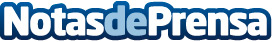 Rodolfo Carpintier, padre de internet en España busca emprendedores con nuevos modelos de negocio digitalesRodolfo Carpintier presidente DAD y pionero en el desarrollo de nuevos modelos de negocio digitales junto a José Luis Cáceres CEO de NWC10Lab, buscan ayudar a 5 emprendedores digitales con nuevos modelos de negocio acelerados por el momento actual que se vive. La iniciativa es única al aunar la experiencia acumulada en modelos de negocio digitales desde los inicios de internet en España y el conocimiento en tecnologías tan punteras como BlockchainDatos de contacto:Alejandro Rodríguez0034 91 329 17 99Nota de prensa publicada en: https://www.notasdeprensa.es/rodolfo-carpintier-padre-de-internet-en-espana Categorias: Nacional Telecomunicaciones Emprendedores E-Commerce http://www.notasdeprensa.es